VšĮ „Muzikos karalystė“ 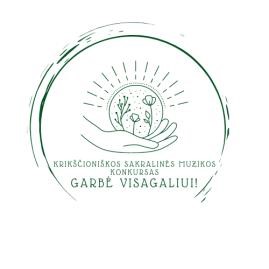 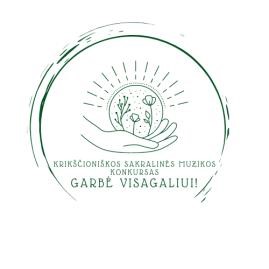 KONKURSAS„Garbė Visagaliui“ SUTIKIMAS __________ Data  	Aš __________________________ sutinku, kad mano sūnus/dukra būtų filmuojama (-s),   	                                   (Vardas, pavardė) fotografuojama (-s) konkurso „Garbė Visagaliui“ metu, o medžiaga būtų nadojama spaudoje, radijuje, internete, „Facebook“ platformoje be atskiro sutikimo. Taip pat, esu susipažinęs su VšĮ „Muzikos karalystė“ organizuojamo konkurso nuostatais ir neprieštarauju, kad mano sūnus/dukra savo pasirodymo vaizdo įrašus talpintų „YouTube" platformoje.  ______________________                   ____________________________________________ Parašas                                                                                                                                                             Vardas ir pavardė                                          